Colegio San Manuel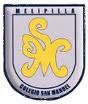 Asignatura: Matemática		Profesor: Claudio Zavala OvalleCurso: 5º básico                                                  GUIA Nº1 APOYO AL HOGAR	MATEMÁTICANOMBRE: ______________________________________________FECHA: _________________Operatoria en los números naturales: Realiza los cálculos en tu cuaderno de estudio.17 x 819 x 514 x 613 x 9Realiza la adición entre los valores de cada billete y moneda validos en nuestro país (20.000+ 10.000+………+50 + 10)Escribe con PALABRAS los siguientes números73.42278.97456.83499.99967.676110.111234.567987.654789.001345.987665.566Escribe como NÚMERO las siguientes palabrasNueve mil quinientos veintidósDiecinueve mil ochocientos cuarenta y cuatroCiento noventa mil novecientos treinta y nueveSiete mil seisCuarenta  y siete mil cuarenta y sieteSetecientos mil ochenta y dos OBJETIVOS DE APRENDIZAJE:Practicar el orden de las operatorias en la aritmética (PAPOMUDAS)HABILIDADES: Calcular las operatorias básicas de la aritmética. Evaluar la prioridad que tiene cada operatoria en un ejercicio combinadoINDICACIONES GENERALES: Realizar el desarrollo de cada ejercicio. Usar lápiz mina para sus cálculos, destacando solo el resultado final. Escribir el desarrollo de la actividad en su cuaderno de estudio.INDICACIONES GENERALES: Realizar el desarrollo de cada ejercicio. Usar lápiz mina para sus cálculos, destacando solo el resultado final. Escribir el desarrollo de la actividad en su cuaderno de estudio.